Solution Quiz - Novembre 2021LE BOUCHE-TROUSauf les noms propres, quel est le seul mot contenant ces lettres à cet endroit?A _ _ _  _ N_ P_  _  _  _ ERéponse = A R A C H N O P H O  B  I  ESUITE LOGIQUEQuel nombre permet de compléter logiquement cette suite numérique?1 – 8 – ?? – 64 – 125 – 216Réponse = 271X1X1=12X2X2=83X3X3=274X4X4=645X5X5=1256X6X6=216CHARADEPépé fait malheureusement parfois pipi dans mon premier.     Le petit fait heureusement pipi dans mon deuxième.     Mon tout se plante souverainement.Réponse = DRAPEAU : drap – pot DEVINETTEVoici les devinettes…Avec les lettres de mon nom, on peut écrire celui de ma maison. Qui suis-je?Réponse = Un chien et sa nicheQuelle était la plus grande île du monde avant la découverte de l'Australie?Réponse = L’Australie, évidemment.Deux pères s'en vont à la chasse avec chacun un de leurs fils. Ils tuent chacun un canard, pourtant, lorsqu'ils reviennent, ils ne rapportent que trois canards. Qu'est devenu le quatrième canard?Réponse =	Il n’y a jamais eu de quatrième canard. Les chasseurs n’étaient que trois : un fils, son père et son grand-père.STIMULER VOS NEURONESObservez le dé développé et les 3 vues. Laquelle ne peut pas provenir de ce dé?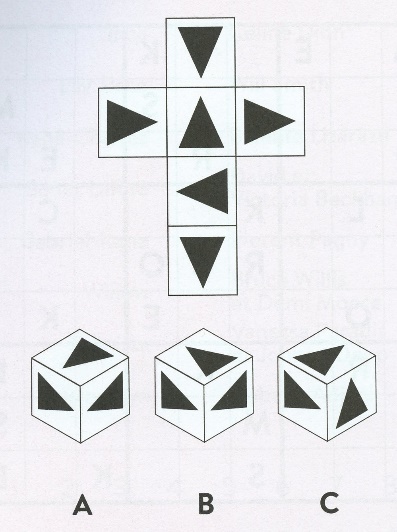 Réponse = La vue C est impossible.TROUVER LES DEUX FIGURES IDENTIQUES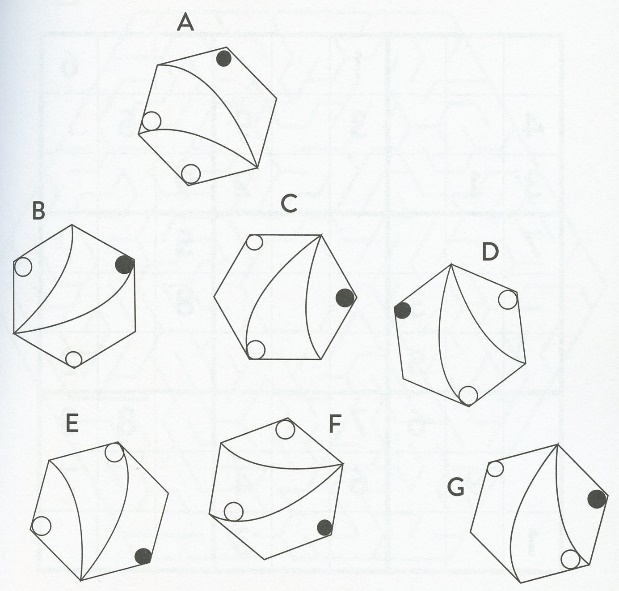 Réponse = Les figures D et E.